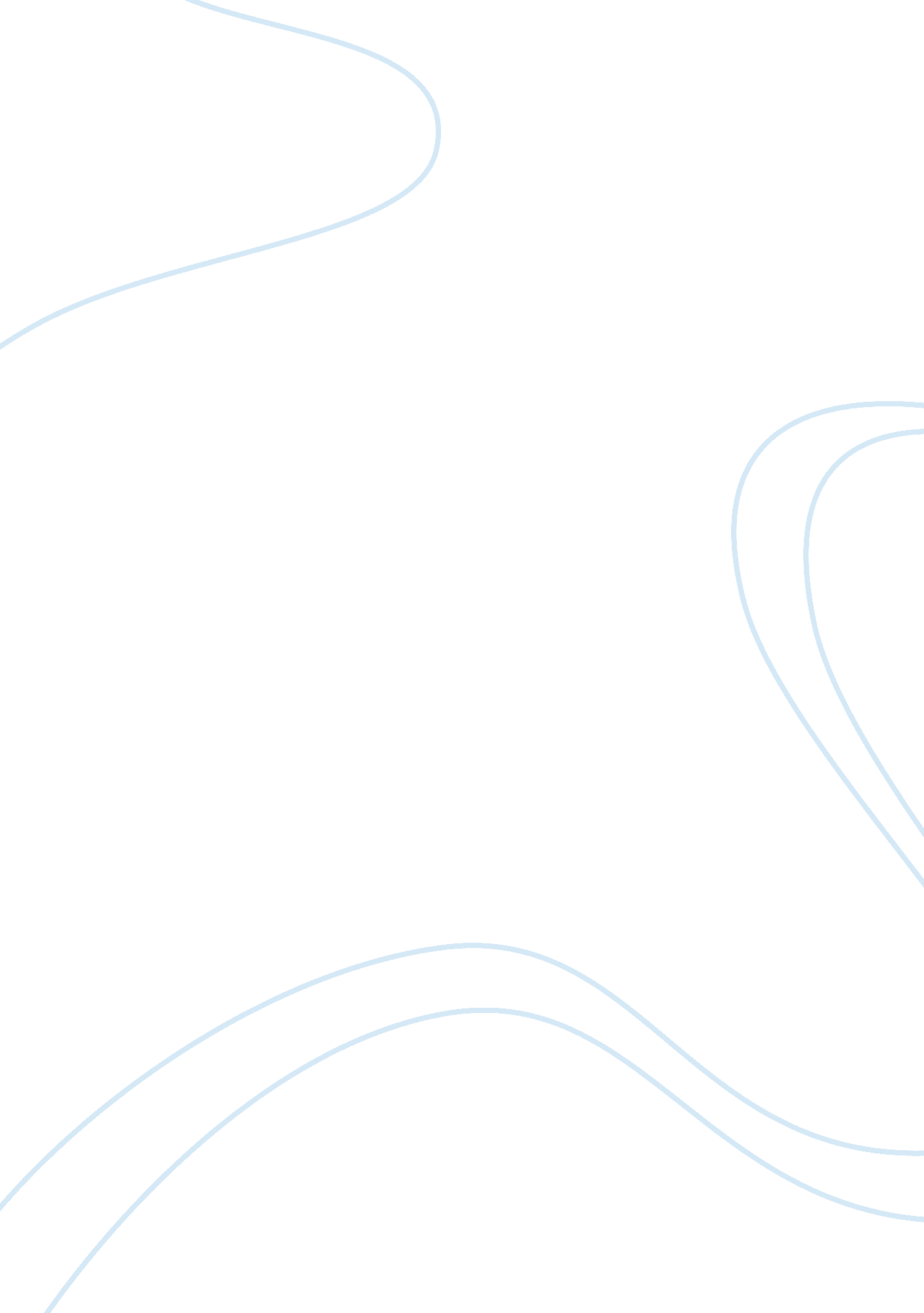 Overview on turkeymodern turkey economics essayBusiness, Industries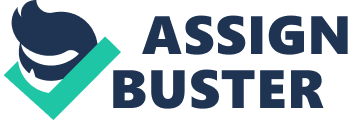 Overview on TurkeyModern Turkey was founded in 1923 from the Anatolian leftovers of the defeated Ottoman Empire by national hero Mustafa KEMAL, who was subsequently honored with the rubric Ataturk or “ Father of the Turks. ” Under his leading, the state adopted wide-ranging societal, legal, and political reforms. After a period of one-party regulation, an experiment with multi-party political relations led to the 1950 election triumph of the resistance Democratic Party and the peaceable transportation of power. Since so, Turkish political parties have multiplied. Turkey joined the UN in 1945 and in 1952 it became a member of NATO. In 1964, Turkey became an associate member of the European Community. Over the past decennary, it has undertaken many reforms to beef up its democracy and economic system ; it began accession rank negotiations with the European Union in 2005. Turkey ‘ s place and function in the universe has become a more polar one. Its geographical place, wedged between the European land mass, Russia and the Middle East, has given it a new strategic importance. Turkey has an particularly important topographic point in the Muslim universe. Thankss to the bequest of Ataturk, it is a rare illustration among Muslim states of a operation secular democracy. Compared with much of the Arab universe, it has been enormously successful in economic, diplomatic and military footings. Turkey has besides made the most of being an energy corridor between E and West. A decennary of confrontation over oil and, particularly, gas between Russia and the West has enabled Turkey to move as a buffer. Oil and gas grapevines already snake across Turkey from Azerbaijan via Georgia. The Turks have besides signed up to the ambitious Nabucco gas-pipeline undertaking, which is intended to short-circuit Russia. Oil began to flux through the Baku-Tbilisi-Ceyhan grapevine in May 2006, taging a major milepost that will convey up to 1 million barrels per twenty-four hours from the Caspian to market. Several gas grapevines besides are being planned to assist travel Central Asian gas to Europe Via Turkey, which will assist turn to Turkey ‘ s dependance on energy imports over the long term? Mr. Dervis, a World Bank economic expert became Turkey ‘ s finance curate in March 2001. He was responsible for inventing and following fiscal and financial reforms as portion of an IMF plan which provided a new model for Turkish pecuniary and financial policy, which has stood the state in good position. The economic system suffered severely in the planetary recession of 2009, but over the old five old ages it had been vigorous, and it bounced back so rapidly that in 2011, it is likely to turn faster than those of about all other European states. Turkey experienced GDP growing of 8. 9 % in 2010, the fastest of all OECD economic systems. It was the universe ‘ s fastest turning economic system in the first one-fourth of 2011. The reforms strengthened the state ‘ s economic basicss and ushered in an epoch of strong growing – averaging more than 6 per cent yearly until 2009, when planetary economic conditions and tighter financial policy slowed growing to 4. 7 per cent, reduced rising prices to 6. 5 per cent – a 34-year low – and cut the public sector debt-to-GPD ratio below 50 per cent. Turkey ‘ s well-regulated fiscal markets and banking system weathered the planetary fiscal crisis and GDP rebounded strongly to 7. per cent in 2010, as exports returned to normal degrees following the recession. It is on the brink of geting an investment-grade recognition evaluation ; rising prices is in individual figures. In the 1990s foreign direct investing was running at less than $ 1 billion a twelvemonth, but ten old ages subsequently, before the GFC briefly sent it back down once more, it was closer to $ 20 billion. The Bankss have been transformed and the state has a strong fiscal sector. In the 1990s Turkey ‘ s GDP grew by an one-year norm of merely 4 per cent. In 2002-08 that rose to an norm of about 6 per cent before the recession hit in 2009. Inflation, running at an norm of 75 per cent a twelvemonth in the 1990s, is down to 9 per cent in 2010. The public debt is back below50 per cent of GDP. The OECD published a study on the Turkish economic system in September 2010, which pointed out that Turkey would be the organisation ‘ s fastest-growing member in 2010/11 and likened its public presentation to that of the emerging-market BRICs. There are marks that over the following seven old ages Turkey ‘ s growing will fit or transcend that of any other large state except China and India. Turkey ‘ s economic system is progressively driven by its industry and service sectors, although its traditional agribusiness sector still accounts for about 30 per cent of employment. An aggressive denationalization plan has reduced province engagement in basic industry, banking, conveyance, and communicating, and an emerging cell of middle-class enterprisers is adding a dynamism to the economic system. Turkey ‘ s traditional fabrics and vesture vesture sectors still account for tierce of industrial employment, despite stiff competition in international markets that resulted from the terminal of the planetary quota system. The Turkish economic system is dynamic and turning. It is a blend of traditional agribusiness, modern industry and commercialism. One-third of those employed in industry work in fabrics. However, fabrics are non the chief export. This sector has been overtaken by the quickly turning automotive and electronic industries. Turkey besides has an rousing scientific discipline and invention sector, though it lags behind most OECD states in this country. With rapid growing rates and a immature and increasing population of over 70 million, Turkey has the possible to be the largest economic system in Europe after Germany and the most thickly settled if it should be accepted into the EU. Turkey is now a member in the G20 nine of of import economic systems, and it is about on par with the emerging giants of the BRIC nine. Some prognosiss even suggest that during the following decennary Turkey will turn faster than any other state besides India or China. Economic growing in Turkey has confronted many obstructions over the past decennaries. Historically since the 1950s, the state has suffered serious break to its economic system about every 10 old ages. In 1994due to excessive public disbursement and impairment of macro-economic basicss, the state ‘ s economic system faced one of its worst recessions up to that clip, conveying an terminal to 13 consecutive 3 old ages of growing. However, the economic system bounced back strongly over the following 3 old ages, turning by over 8 per centum ( OECD, 2010 fact book ) . In 1998, lag returned as a consequence of the Asian and Russian fiscal crises. In 1999, two black temblors, mensurating 7. 4 and 7. 2 on the Richter graduated table, hit northwesterly Turkey right in the center of its industrial heartland, doing Turkey to endure its worst contraction in several decennaries. Ten old ages ago Turkey ‘ s economic system was one time once more in convulsion. Inflation was highly high and its Bankss were on the brink of prostration. By the 2000-1 settlement crises, the state ‘ s currency collapsed, the Bankss had to be rescued, public debt amounted to 74 % of GDP IMF, World Economic Outlook Database ) , and for the 18th clip, the IMF was asked for aid. Since so, Turkey ‘ s economic system has entered an epoch of high growing and structural reform. A comprehensive reform plan, which encompassed an exchange float rate, financial-sector supervising and denationalization, led to important economic growing with an one-year GDP growing rate of 6. 8 % between 2002-2008, compared to an one-year norm of 4 % in the 1990s. The private sector grew well in recent old ages, but the authorities still plays an of import function in taking industries such as banking, conveyance and communications. The rising prices rate fell to historic depressions, making 6. 4 % in the past twelvemonth compared to 75 % in the 1990s ( Turkish Statistical Institute, “ Turkstat ” ) . Significant betterment in budget direction was introduced, and authorities debt declined significantly from 76 % of GDP in 2001 to about 35 % in the 2nd one-fourth of 2010 The political state of affairs has improved every bit good. Turkey ‘ s political relations used to be unstable and extremely volatile. Parties would organize and rapidly vanish, politicians would suddenly be banned, and several times the ground forces interfered and removed the regnant authorities. However, all this changed after the election of November 2002, when the individual party authorities, led by the mildly Islamist Justice and Development ( AK ) party of Mr. Erdogan ‘ s, was formed. It has been in power of all time since. After over eight old ages of regulation by Mr. Erdogan ‘ s AK party, an array of impressive political and economic reforms was implemented. In add-on, last September, Mr. Erdogan won an of import referendum enabling him to increase authorities control over the ground forces and judiciary system. The portion that Turkey ‘ s political stableness dramas in Turkey ‘ s overall market betterment is unquestionable. Yet, the consequences of the September referendum have revealed that the state remains profoundly divided. Mr. Erdogan has besides proved extremely partizan and intolerant of unfavorable judgment. Freedom of the imperativeness in the past old ages is no longer taken for granted. This was evident in the authorities ‘ s handling of the state ‘ s biggest media group, known as Dogan. After a few unfavourable articles, the media group found itself the object of remarkably vigorous revenue enhancement reviews, reminiscent of Russia ‘ s intervention of the Yukuse oil company. Since so, journalists realize that it is unwise to knock the AK party. In its 2009 advancement study, the European Commission reprimanded the authorities over this episode. . Turkey has traditional strong ties to the Arab and Muslim universe which have been turning stronger under the leading of the current authorities. These ties relate to domestic issues, for case, the remotion of the prohibition on have oning a head covering in province establishments and universities, and to foreign issues such as the deteriorating dealingss with Israel. Turkey, which was mostly ignored for many old ages, now has a stronger presence in the part, which has proven advantageous to economic growing. Traditionally Turkey has relied chiefly on exports to the West, particularly Germany and the remainder of Europe. But although the EU is still Turkey ‘ s biggest market, its portion is falling, and exports to the Middle East and Iran increased significantly. This has given Turkey entree to more diversified markets and lowered Turkey ‘ s dependance on the economic recovery in Europe. Turkey ‘ s economic system was hit by the recent planetary fiscal crises largely through trade channels, puting back trade with Turkey ‘ s chief trading spouses in the European Union, and it resulted in a crisp autumn in exports. Although capital influxs contracted, and private investing and the consuming of lasting goods declined, there was no cardinal harm to Turkey ‘ s economic system. Due to the reforms in the Turkish fiscal sector and tighter ordinance, Turkey ‘ s economic system recovered fleetly, and growing in 2010 was estimated at over 8 % ( IMF ) , largely attributed to turning domestic demand. Inflation was merely below the 2010 mark, and capital influxs intensified driven by broad involvement rate spreads and increased political certainty. In the 1990 ‘ s, foreign direct investing was running at less than 1 $ B a twelvemonth but by 2007 foreign direct investing reached an all-time high of 22 $ B. However, the high degrees of FDI have declined and amounted to less than 9B in the past twelvemonth ( OECD ) . A important rise in FDI in the close hereafter is non likely as more than 80 % of FDI comes from European states. Whereas FDI has declined, other yet more volatile 6investments ( portfolio investings and debt securities investings ) have risen due to low CDS spread. In the Istanbul stock exchange more than two-thirds of the stocks on are now owned by foreign investors. Although this is a mark of planetary assurance in Turkey ‘ s unfastened markets, it besides raises the chance that foreign money is fueling an investing bubble that could stop severely if aliens exit the market every bit rapidly as they entered. 